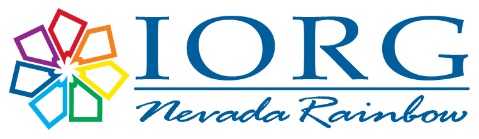 Welcome to Nevada Grand Assembly June 17–20, 2017!When registering for Nevada Grand Assembly, please use the 2017 Registration and Housing forms.  It is important that the information provided on the forms is as accurate as possible, and don’t forget to include requested contact information.  If you have questions regarding registration or housing, please contact the Chairman listed below. REGISTRATION DEADLINE IS MAY 1, 2017The Registration form (one page) and Housing form are linked and will auto-calculate the total amount due to Nevada Grand Assembly.  If additional pages are needed, please create additional copies of 2017 Registration and Housing forms.  Totals from additional pages will have to be added to the auto-calculated totals at the bottom of the Registration form.Please make sure all special dietary and housing needs are clearly listed in the designated area of the form at the time of registration.  Every effort will be made to accommodate requests.  Special Diet plates ordered at the time of the meal function will have an additional $15.00 fee added to the meal cost, and that cost will be invoiced to the guest’s Assembly.OUT OF STATE REGISTRATION NOTE:If you have girls/adults from different Assemblies requesting to stay in the same hotel room, ALL registration and housing information and payment for those attendees must be sent in together.  Please assign one person to coordinate the registration and payment to ensure everyone is housed properly.Explanation of the Registration Form: 1) Last and First Name of the person to be registered.2) Current Title or Affiliation: This will appear on the registration badge.3) Registration: $30.00 per person.  Anyone attending a closed session, including the Grand Cross Ceremony/Luncheon, must pay the Registration Fee.  If you are a visiting Supreme Family member, visiting GWA, or visiting Grand Representative of Nevada, you do not need to pay the Registration Fee – PLEASE mark “Guest” in that square.  Non-affiliated siblings and friends (under the age of 20 and attending open sessions) do not have to pay the registration fee.  However, these guests must be registered and will receive a proper “Guest” registration badge allowing entry into open sessions.  Please mark “Guest” in that square.  Everyone attending Nevada Grand Assembly must register for Grand Assembly and will be required to wear a badge, obtained from the registration desk.  Badges must be worn in order to gain admission to Sessions.4) Grandie Party: $15.00 per person. 6 p.m. This activity must be paid for by all attendees except Grand Officers and Personal Pages.  Grand Deputies, Directors, the Grand Assembly Committee (GAC) and others who must be at Grand Assembly on Friday may attend.5) Saturday Enhanced Continental Breakfast (Breakfast Croissant Sandwich, assorted breads/pastries, juice, coffee): $20.00 per person.  7 a.m. to 8 a.m.  All Grand Officers and Personal Pages are required to attend this breakfast.  Grand Deputies, Directors, and GAC members are encouraged to attend.6) Saturday Practice Lunch: $22.00 per person. 12 p.m. This lunch is ONLY for those attending the practice session, specifically Grand Officers, Personal Pages, Grand Deputies, Directors, and the Sound Team. (GAC members optional)7) NEW!! Saturday Fun Night at the Reno Aces Ballpark: $25.00 per person. Includes admission, Aces baseball hat, and all-you-can-eat BBQ dinner at the Reno Aces vs. Las Vegas 51’s ball game.  Open to EVERYONE!  8) Sunday Enhanced Continental Breakfast (Eggs, Potatoes, assorted breads/pastries, juice, coffee): $20.00 per person. 7 a.m. to 8 a.m. Open to EVERYONE!9) Sunday Grand Cross Lunch: $28.00 per person. 11:30 a.m. Includes a 3-course meal.  2017 Grand Cross Designees must attend this lunch; all Masters of the Grand Cross of Color are encouraged to attend.10) NEW!! Sunday General Lunch: $22.00 per person. 11:30 a.m.  Open to EVERYONE!  Offered to those not attending the Grand Cross Lunch. 11) NEW!! Sunday After Session Taco Bar: $20.00 per person. 7:30 p.m.12) Monday Enhanced Continental Breakfast (Bacon, Biscuits and Gravy, assorted breads/pastries, juice, coffee): $20.00 per person.  7 a.m. to 8 a.m. Open to EVERYONE!13) Monday All Member General Lunch: $22.00 per person. 12 p.m. Open to EVERYONE!  14) Monday Grand Banquet: $30.00 per person. 5 p.m. Be sure your Grand Officers’ escorts purchase dinner tickets by the registration deadline.  15) Monday Grand Banquet and Evening Session Only: $40.00 per person. 5 p.m. For guests attending only the Grand Banquet and Monday evening’s open session.  (Guests attending any other session of Nevada Grand Assembly must pay full registration fee.)16) Tuesday Enhanced Continental Breakfast (Eggs and Potatoes, assorted breads/pastries, juice, coffee): $20.00 per person. 7 a.m. to 8 a.m. Open to EVERYONE!17) NOAH and State Rainbow Dad/Men’s Luncheon: $22.00 per person. 12 p.m. This lunch is being “hosted” by NOAH (Nevada Oldies Are Helping).  All adults are encouraged to attend.   NOAH will pay the luncheon fee for Nevada Rainbow Girls receiving their Majority on Tuesday morning; if NOAH is hosting a girl’s lunch, please mark “Guest” in that square.18) Tuesday Practice Lunch: $22.00 per person. 12 p.m. This lunch is for ALL current Grand Officers (except those receiving Majority on Tuesday morning).  Please do not pay in anticipation of a girl receiving a Grand Office.  Girls appointed to serve as 2018 Grand Officers but are not currently serving as Grand Officers will pay for this meal through their “Pins/Presentations” fees.  All others (Deputies and Directors) who need to be at Installation practice should pay for this lunch.19) Water: $1.00 per bottle. Due to restrictions by Peppermill Resort Spa Casino, all water must be pre-ordered for delivery upon arrival at Grand Assembly. It is STRONGLY recommended that a minimum of three (3) bottles be purchased for each attendee.  Water bottles filled with water, without colored drink mix additives, may be taken into the Grand Assembly Room. No other beverages will be allowed in the Grand Assembly room.20) 2018 Mascot T-Shirts: $10.00 each. Please mark the size.  T-Shirts must be ordered by the registration deadline using the registration form.  We cannot guarantee t-shirt availability after the deadline.  Additionally, sizes larger than 2XL require an additional $5 fee.21) Late/Change Fees: The charge is $5.00 per person if submitted after the deadline of May 1.22) Flash Drives: $25.00 each. Grand Assembly photograph flash drives must be purchased in advance using the registration form.  Flash drives will be sent to the name and address of the person submitting the registration form.23) NEW!! Rainbow Trails: $5.00 each. Please indicate the number of copies requested for each person registered. Individuals may order multiple copies. Explanation of the Housing Form:Each line on the housing form represents one (1) room.  Girls are housed 4 to a room and adults are typically housed 2 to a room.  If you list 4 names (occupant 1, 2, 3, 4) on a line, those 4 people will be registered to that room.  Men must be listed on a separate line on the housing form unless married and rooming with their respective wife.  Small children may stay in the room with a married couple, but active Rainbow girls must be housed with other Rainbow girls.  Visiting Grand Worthy Advisors and Grand Representatives of Nevada will be comped housing at the rate of $31.25 per day.  Please state “Guest” on the registration form under the “Occupant” area of the form.  Please be sure the total calculated for registration and housing is correct. Mail ONE ASSEMBLY CHECK, payable to Nevada Grand Assembly (with two authorized signatures) and both forms to:LeAnn Cox10630 Copper Lake DriveReno, Nevada  89521-5293Thank you in advance for your support of Nevada Rainbow.In Rainbow Love and Service,Registration, Meals, and HousingLeAnn Cox, Chairman		Shannon Jensen, Co-Chairmanlkcox@att.net				bunchatrouble@yahoo.com(775) 376-8981			(775) 750-3952